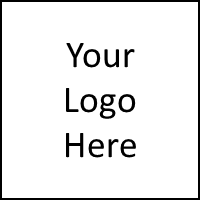 Comprehensive Workforce Plan TemplateIntroductionWelcome and thank you for accessing the Comprehensive Workforce Plan Template. This template is designed to outline key areas, questions, and resources that will help your health center as you develop a comprehensive workforce plan that addresses your workforce needs and plans for teaching and training students.A comprehensive workforce plan is not a static document and needs continuous revision as the landscape of the health center workforce rapidly changes. For this reason, the template will evolve.This template is divided into categories that outline essential components to consider when developing your health center’s comprehensive workforce plan. Each area contains important questions and components to consider when assessing your health center’s workforce needs, and where applicable, links to pertinent resources. We welcome each of your health centers to use, develop, adapt, and apply the Comprehensive Workforce Plan Template to meet the needs of your health center workforce and student training needs. If you have any questions or resources to share, please feel free to reach out to Emma Kelley, Recruitment and Workforce Development Specialist, at ekelley@iphca.org. AssessmentWorkforce Strategic DirectionMissionVisionValuesStrategic Workforce GoalsDEI PolicyCurrent State AnalysisStakeholdersCurrent State Analysis (continued)MetricsTurnoverDescribe how your organization monitors and assesses turnover. Assess the cost of turnover.Recent Employee Satisfaction ResultsState the results of your most recent employee satisfaction survey. State your organization’s goal results when conducting these surveys. Salary BenchmarkingList what sources your organization uses to gather salary information. State how often you review salaries internally.Workforce Challenges/Barriers to SuccessDescribe what challenges your organization encounters when recruiting and retaining employees (e.g. local/national market trends, retirement rates, compensation, etc.).Current DEI Practices and PoliciesDescribe the demographics of your staff. List the strategies your organization employs to ensure diversity, equity, and inclusion in your hiring practices and workplace culture. Retention StrategyRetention ActivitiesRetention Strategy (continued)Provider-Specific Retention Activities Employee Satisfaction/Engagement SurveysDescribe your policy, timeline, and process for disseminating results. You can include the survey your organization uses in an Appendix. Retention Strategy (continued)Burnout Prevention and Employee WellnessUse the chart below to assess and describe the policies and practices that your organization employs to prevent burnout and improve employee wellness. List your opportunities for improvement and what you will need to make these improvements. Finally, list your goals/describe your goal state.Recruitment StrategyUse the chart below to assess and describe the components of your organization’s recruitment strategy. List your opportunities for improvement and what you will need to make these improvements. Finally, list your goals/describe your goal state.Recruitment ActivitiesProvider-Specific Recruitment Activities Strategic Workforce Plan (Pathway Building Activities)Strategic Workforce Plan Summary Statement[Health center name]’s strategic workforce plan involves partnerships with schools and programs that position our health center to create pathways for a highly qualified, mission-driven, and diverse workforce to join our talent pool.   Use the table below to outline the current health professions education and training (HP-ET) programs and partnerships your organization uses to develop its pathways to employment.The columns describe students your organization trains. The rows describe the profession for which the students are training.Current Health Professions Education and Training (HP-ET) – In-House and PartnershipsStrategic Workforce Plan (continued)Use the table below to outline health professions education and training (HP-ET) programs and partnerships your organization plans to develop over the next 1-3 years.Future Planned/Goal Health Professions Education and Training (HP-ET) – In-House and PartnershipsSuccession PlanningInternalExternalList names and titles of your recruitment/workforce team and their roles.List external partnerships and the role that these partners play in your recruitment strategy.TopicCurrent PracticeGaps/OpportunitiesNeedsGoalsStaff recognitionHow staff satisfaction is measuredHow staff performance is measured and communicatedFinancial incentives (bonuses, productivity incentives, etc.Non-traditional incentives (staff volunteer days, remote options, free food, etc.)Employee wellness and burnout preventionExit evaluation (interview and/or survey)Professional development opportunitiesAdvancement opportunities/ career pathsTopicCurrent PracticeGaps/OpportunitiesNeedsGoalsProvider community integrationSpouse and family community integrationPreceptorship scholarship, and/or research opportunitiesTeam-based careOtherPolicy/PracticeCurrent PracticeGaps/OpportunitiesNeedsGoalsPolicy/Practice #1Policy/Practice #2Policy/Practice #3TopicCurrent PracticeGaps/OpportunitiesNeedsGoalsJob opportunity promotion (avenues used)Job description structure and componentsOnline presence (website and social media)Community presenceCandidate review processInterview processTopicCurrent PracticeGaps/OpportunitiesNeedsGoalsStudent Loan Repayment and PromotionJ1 Visa RecruitmentSign-On Bonus/Retention BonusDisciplineK-12 StudentsUndergraduate (Including Community College and Technical/ Vocational Programs/ Apprenticeships)Advanced Degree (Resident Physicians, APRN, Dentists, etc.)Medical StudentsPhysician Assistant StudentsAPRN StudentsDental (DDS/DMD, RDH, DA) StudentsBehavioral Health (BSW, CADC, MSW, LCSW, LCPC, Psychology) Students Pharmacy StudentsNursing (RN, LPN, etc.) StudentsAllied Health StudentsNon-Clinical StudentsOtherDisciplineK-12 StudentsUndergraduate (Including Community College and Technical/ Vocational Programs/ Apprenticeships)Advanced Degree (Resident Physicians, APRN, Dentists, etc.)Medical StudentsPhysician Assistant StudentsAPRN StudentsDental (DDS/DMD, RDH, DA) StudentsBehavioral Health (BSW, CADC, MSW, LCSW, LCPC, Psychology) Students Pharmacy StudentsNursing (RN, LPN, etc.) StudentsAllied Health StudentsNon-Clinical StudentsOther StudentsStaffStaff Age RangeStaff Age RangeStaff Age RangeOver Age 50Over Age 50Over Age 50All AgesAll AgesStaff< 5051 - 6061+Discussed retirement? (Y/N)Planned Age for RetirementMajor Leave PlansMajor Leave PlansExpected Changes in FTEEmployee Name, Chief Executive OfficerEmployee Name, TitleEmployee Name, Title